Задания по биологии с 08.02 -13.02БиологияклассзаданиеБиология5а§19, прочитать, ТПО № 65-67Биология5б, 5в, 5г§18, прочитать, зарисовать в тетрадь  Рис.59,Заполнить табл.Записать значение водорослей в природе и жизни человекаБиология6а, 6б, 6в, 6г§20, заполнить табл. Используя рис.85 учебника, подсчитайте, сколько воды потребуется для набухания и прорастания 100 кг зерна:Биология7а, 7в§ 34,35Заполните табл. Кл.МлекопитающиеБиология7а, 7вБиология7б§33,  Запишите специфические черты млекопитающих, Заполните табл. Кл.Млекопитающиеотряд	характеристика	представителиКитообразные		Ластоногие		Хоботные		Хищные		 Верно ли утверждение: «Чудо-юдо, рыба- кит»? почему?Закончите схему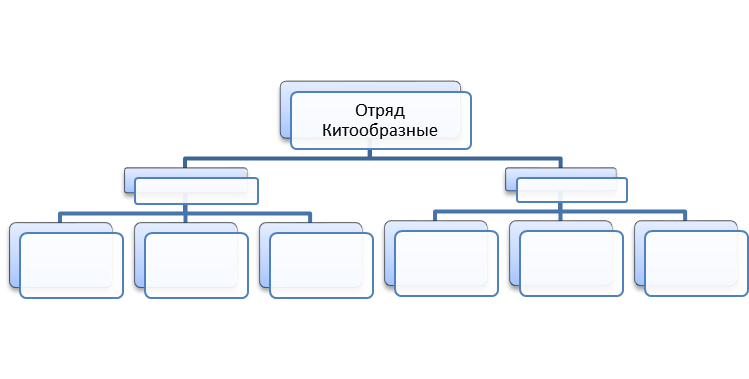 § 34,Заполните табл. Кл.МлекопитающиеБиология7бБиология8а, 8б§ 38, табл. Опишите, в чем различие между основными и общим обменом. Результаты сведите в следующую таблицу лабораторная работа стр.245-247Биология8г§38, Подсчитайте калорийность приведенных в таблице продуктов, используя данные статьи «Энергетическая ёмкость (калорийность) пищи»Решите задачу и впишите результаты расчётов в таблицу. Петя съел на завтрак яичницу из двух яиц и выпил стакан кефира с сахаром, а Миша – сосиску с капустой и стакан чая. Сколько кДж получил каждый из них?Итого: ___________________ Итого:_____________________Биология9а, 9б§ 34 (3.13, 3.14),  раб.тетрадь № 147 таблБиология9в§ 3.12, прочитать, дать определение Мутационная изменчивость – Мутация – Заполните таблицу §3.13,3.14Заполнить табл.Биология10§30, прочитать, записать термины и  дать определение, зарисовать рис.48 в тетрадь 11§76, 77 прочитать и законспектировать, ответить на вопросыЗаполнить табл. 